Development of a catalyst for oxidative coupling of methane in a gas-solid vortex reactorSaashwath Swaminathan Tharakaraman1, Guy B. Marin1, Mark Saeys1* 1 Laboratory for Chemical Technology, Ghent University, Technologiepark 125, 9052 Gent, Belgium; *Corresponding author: Mark.Saeys@ugent.beHighlightsSynthesis of a thermally and mechanically stable catalyst for OCM in a GSVR.First demonstration of oxidative coupling of methane in GSVR.Process intensification of OCM1. IntroductionOxidative coupling of methane (OCM) is a promising pathway for the direct synthesis of C2 hydrocarbons from methane according to the following global chemical reactions.[1]The presence of oxygen and the high reaction temperature can facilitate the overoxidation of reactants and products to CO and CO2, typically limiting the C2 hydrocarbon yields to below 30%.[2]The high reaction exothermicity moreover dictates the need for a suitable heat management strategy.In a gas-solid vortex reactor (GSVR), a rotating fluidized bed of solids is obtained by the tangential injection of gas at high velocities (Figure 1). [3] In the bed, the centrifugal forces on the catalyst particles balance the drag forces, leading to a dense and uniform bed. The very high gas-solid slip velocities intensify interfacial transfer of mass, energy and momentum, allowing a reduction in gas phase residence time. Using extensive computational fluid dynamics (CFD) simulations, a gas-solid vortex reactor has been designed and commissioned at Ghent University[3]. The diameter of the reaction chamber is 80 mm, containing 8 inlet slots with a width of 1 mm (Figure 1).[3] 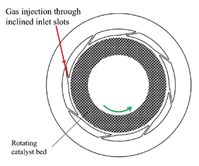 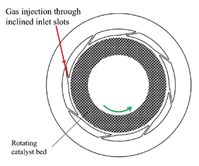 Using bifurcation analysis incorporating detailed microkinetic models, Vandewalle et al. [4] showed that the good thermal back mixing combined with limited species back mixing in the GSVR can potentially improve C2 yields when the reactor is operated on an ignited branch close to the extinction state. [5] The high reaction temperature, the high solid velocities, and the low space times in the GSVR at those conditions require the development of a novel catalyst with high attrition resistance, high thermal stability, high activity, and proper size distribution. In this presentation, we report the development of such a supported catalyst, and compare its performance in a fixed bed reactor with that in the GSVR.2. Results and DiscussionFigure 2 a) Azimuthal velocity of solids in the GSVR [3] and b) CH4 conversion and C2 selectivity vs. space time for synthesized catalyst at 800 °CCold flow experiments were performed in the GSVR with inlet gas flow rates in the range of 15-30 Nm3 hr-1, and slot velocities exceeding 100 m s-1 to test the stability of the catalyst bed and its attrition resistance. Under these conditions, a stable bed of 10 g of catalyst material with a thickness of about 10 mm could be retained in the GSVR at room temperature for a duration of 1 hour (Figure 2a). Over the 1 hour experiment, less than 1% of the material was entrained. Similar experiments with conventional Sr/La2O3 OCM catalyst pellets and with inert α-Al2O3 pellets resulted in rapid attrition and entrainment of the pulverised pellets with the gas stream. The gas flow rates and the catalyst material holdup in the GSVR correspond to very low space times of 0.1 kgcat s mol-1 CH4,0. For these space times, the synthesized catalyst material was tested in a quasi-isothermal fixed bed reactor at 800 °C and for a O2:CH4 inlet ratio of 4. A reasonable C2 selectivity of 40-50% and a CH4 conversion of 5-10 % were obtained for this high activity catalyst (Figure 2b). Typical OCM catalysts like Li/MgO and NaMnWO4/SiO2 show essentially no CH4 conversion for space times below 5.0 kgcat s mol-1CH4,0. [6] Next, the synthesized catalyst will be tested under reactive conditions in the GSVR. Based on detailed microkinetic simulations based on the fixed-bed experiments, a methane conversion of 4% and a C2 selectivity of 45% are expected.3. ConclusionsA thermally and mechanically stable OCM catalyst material was synthesized, which forms a stable catalyst bed under the harsh conditions in the GSVR reactor. At the conditions and at low space times, the synthesized catalyst material displayed a methane conversion between 5 and 10 % and a C2 selectivity around 50%. Detailed simulations indicate that a similar performance can be expected in the GSVR. These proof-of-concept experiments are currently scheduled and will be reported at the conference.References G. Keller, M. Bhasin. J. Cat. 73 (1982). 9-19.U. Zavyalova, M. Holena, R. Schlögl,M. Baerns. ChemCatChem 3 (2011). 1935-1947.A. Gonzalez-Quiroga, P.A. Reyniers, S.R. Kulkarni, M.M. Torregrosa, P. Perreault, G.J. Heynderickx, K.M. Van Geem,G.B. Marin. Chem. Eng. J .329 (2017). 198-210 L.A. Vandewalle, I. Lengyel, D.H. West, K.M. Van Geem, G.B. Marin. Chem. Eng. Sci. (2018).S. Sarsani, D. West, W. Liang,V. Balakotaiah. Chem. Eng. J.328 (2017). 484-496V. Alexiadis, M. Chaar, A. van Veen, M. Muhler, J. Thybaut, G.B. Marin. App. Cat. B: Environmental  199 (2016). 252-2592CH4 + O2 → C2H4 + 2H2OΔHr0 = -282 kJ mol-1( 1 )2CH4 + 0.5O2 → C2H6 + H2OΔHr0 = -177 kJ mol-1( 2 )CH4 + 2O2 → CO2 + 2H2OΔHr0 = -801 kJ mol-1( 3 )a)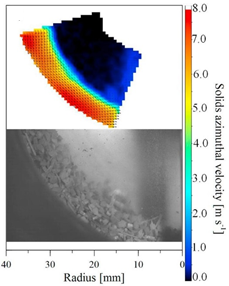 b) 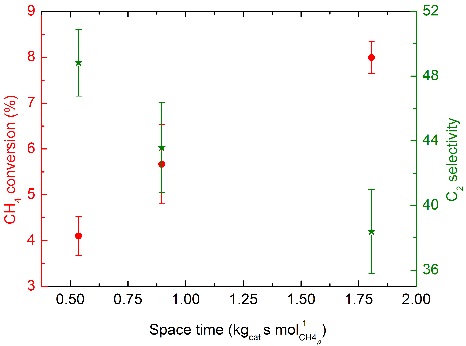 